МИНИСТЕРСТВО КУЛЬТУРЫТУЛЬСКОЙ ОБЛАСТИГосударственное учреждение культуры Тульской области«Объединение центров развития культуры»Учебно-методический центр по образованию и повышению квалификацииКомитет по культуре, молодежной политике и спорту МО Щекинский районМуниципальное автономное учреждение дополнительного образования «Первомайская детская школа искусств» Щекинского районаОБЛАСТНОЙ  МЕТОДИЧЕСКИЙ СЕМИНАР «Духовно-нравственные ценности как основа развития и воспитания обучающихся при реализации дополнительных общеобразовательных программ в области искусств»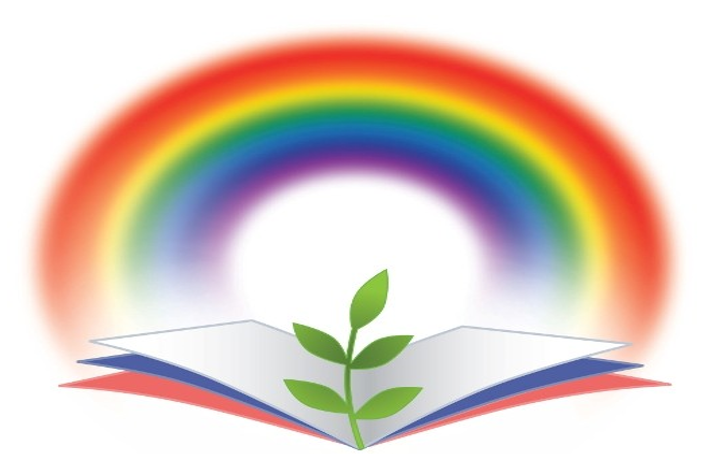 2020 гПрограмма«О роли детской школы искусств в духовно-нравственном развитии и воспитании подрастающего поколения». Сообщение заместителя директора по УВР, преподавателя Луниной Татьяны Владимировны.«Формирование духовно-нравственных представлений
у детей дошкольного возраста на примере
симфонической сказки «Петя и волк» С.С. Прокофьева»Методическое сообщение преподавателя Карпухиной Любови Владимировны. Фрагменты урока.«Приобщение к классической музыке на уроке ритмики как фактор духовного развития гармоничной личности учащихся младших классов». Методическое сообщение преподавателя Савостиной Марины Ивановны. Фрагменты открытого урока, концертмейстер Лунина Татьяна Владимировна. В открытом уроке используются работы учащихся художественного отделения Первомайской детской школы искусств Алдошиной Дарьи, Одынец Алены и преподавателя Букатик Ольги Михайловны.«Развитие у обучающихся потребности общения с духовными ценностями через копирование известных картин русских мастеров на уроках живописи». Методическое сообщение преподавателя Козловой Юлии Николаевны.  «Хоровое пение как важнейший аспект в воспитании нравственных качеств личности учащегося ДШИ». Методическое сообщение преподавателя Ефременко Анны Александровны. «Развитие интереса к декоративно-прикладному творчеству как средство приобщения учащихся к традициям региона и национальной культуре». Методическое сообщение преподавателя Чернышевой Екатерины Александровны.«Музыкальные произведения военных лет как средство формирования патриотического воспитания учащихся ДШИ». Методическое сообщение преподавателя Кайчевой Натальи Вячеславовны.Список используемой литературы:Выготский Л.С. Воображение и творчество в детском возрасте.  М., - 1990К. Д. Ушинский // Педагогические статьи. – Москва-Ленинград : Издательство «Академии педагогических наук РСФСР». – 1948.Князева, О. Л. Приобщение детей к истокам русской народной культуры. – СПб. Издательство «ДЕТСТВО-ПРЕСС», 2012.Примеров Н. А. Народные инструменты, народная музыка как фактор формирования духовно-нравственного и культурного потенциала общества. – Кемерово, 2013. Якунина И.В. Духовно-нравственное воспитание подрастающего поколения // Дополнительное образование и воспитание. – 2011.Выготский Л.С. Воображение и творчество в детском возрасте.  М., - 1990